G r u n d s c h u l e 45 							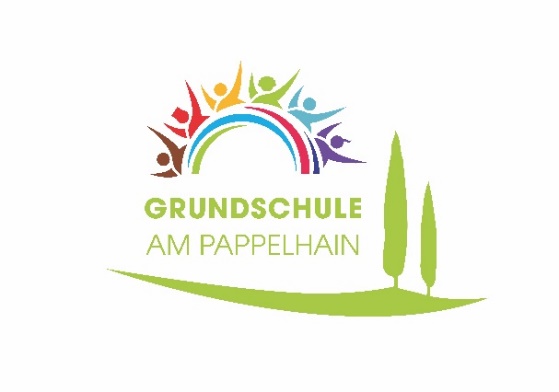 Städtische Schule Potsdam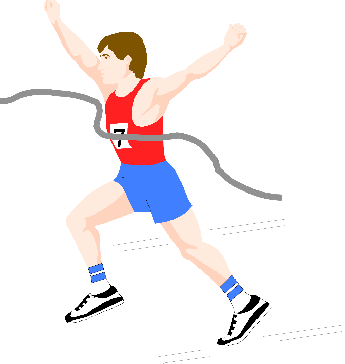 Tel.: (0331) 289 7720 Fax: (0331) 289 7721Grundschule 45, Galileistr. 8, 14 480 Potsdam				            Liebe Schulleiterinnen und Schulleiter, liebe Sportfreunde,nach unserer Vorankündigung der Durchführung des Potsdamer Traditionsstaffellaufs, senden wir hier die offizielle diesjährige Ausschreibung. Die MAZ hat sich leider als Unterstützer und Sponsor zurückgezogen. Somit fällt der Zusatz „MAZ“ in der Wettkampfbezeichnung ab diesem Jahr weg. Ausschreibung - XXVIII. - Staffellauf der Potsdamer SchulenVeranstalter:		Stadt Potsdam, GS 45 „Am Pappelhain“, MBJS und der SC Potsdam e.V.Ausrichter:		GS 45 „Am Pappelhain“Wettkampftag:	20. September 2023, Mittwoch (Ersatztermin: 27. September 2023) Wettkampfort:	Sportplatz - Am Stern in Potsdam (Galileistr.)Kampfgericht:		SC Potsdam e.V.Zeitplan:		10.00 Uhr 	Eröffnung 			   	- anschließend Staffelläufe Kindergärten			   	- anschließend Siegerehrung der Kindergärten				- anschließend Staffelläufe der Klassenstufen 2-6				- anschließend Siegerehrung der Grundschulen				- Ende ist gegen 12.30 Uhr!Achtung! Anmerk.:	Auch In diesem Jahr gibt es keine Unterteilung in Vor- und Endläufe! Jede Klassenstufe läuft somit nur einmal!                                                                            Teilnehmer:		Klassenstufe 2 (hier können auch Schüler der 1. Klasse das Team verstärken), 3, 4, 5, 6			jeweils 5 Mädchen und 5 Jungen pro Klassenstufe			Kindergärten (nach Möglichkeit 5 Jungen und 5 Mädchen)Modus:		10 x	 30m 	Pendelstaffel für Kindergärten10 x       75m 	Pendelstaffel für Klasse 2, 3 und 4 			10 x     150m 	Umkehrstaffel für Klasse 5 und 6 (zuerst alle Jungen, dann alle Mädchen)Auswertung:		Platz 1 bis 6 Urkunden, Teilnehmerurkunden und kleine Präsente			Die Sieger der einzelnen Klassenstufen erhalten einen Pokal, Platz 1 bis 3 Medaillen.			Die Gesamtsieger-Schule erhält einen Wanderpokal, Platz 1 bis 6 Sachpreise.Hinweise:		Bitte an Staffelstäbe denken!Überalterte Schüler sind nicht startberechtigt! Fair Play!!! Keinen Doppelstart!!!			(Kl. 6 – max. 12 Jahre, Kl. 5 – max. 11 Jahre, Kl. 4 – max. 10 Jahre, Kl. 3 – max. 9 Jahre, Kl. 2  - max. 8 Jahre)Rahmenwettkampf:	Für die Teilnehmer führt der SC Potsdam einen Sprintwettbewerb über 30 m fliegend durch. Bitte vorbereitete Listen (Name, Vorname, Geburtsjahr) mitbringen!Meldung:	Ganz wichtig!!! Bitte gebt uns über unsere Schul-Mail-Adresse eine zeitnahe Rückmeldung über die Teilnahme und die zu erwartende Anzahl der Teams in den einzelnen Klassenstufen. Einige Schulen haben bereits ihr Kommen bestätigt.   Mit sportlichen Grüßen verbleibenBeatrix Lirche					Enrico NaumannRektorin			  		Sportlehrer / Wettkampfkoordinator